A verseny fővédnöke: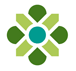  Főváros XVII. kerület
Rákosmente Önkormányzata alpolgármestereHORVÁTH TAMÁSXVII. KERÜLETI ANGOLVERSENY - ÍRÁSBELI FORDULÓ5. évfolyam Circle the correct answer! / Karikázd be a helyes válasz betűjelét!/1. The teacher has got two ……………new book		b) new books		c) news book		d) a new books2.  Have you got ……………. onion?a			b) an			c) the			d) –3.  Does Peter have a brother?Yes, he has.	b) No, he don’t.	c) Yes, she does.	d) No, he doesn’t.4. Tina ………………. TV every evening.watch		b) don’t watch		c) watches		d) watchs5. Paul ………….. his kite on windy days.don’t fly		b) fly			c) flys			d) flies6. How much …………… these apples?is			b) do			c) does			d) are7.  ………….. you got a rubber in your bag?Do			b) Does		c) Has			d) Have8. I live ………… 32 Silver Street.at			b) in			c) on			d) –9. Tom usually arrives home ……….. night.on			b) in			c) at			d) -10. Is there any milk in the fridge?Yes, there’s.	b) No, there aren’t.	c) Yes, there are.	d) No, there isn’t.2. Find the missing words /A hiányzó szavak betűi összekeveredtek: a megfejtett szavakkal egészítsd ki a mondatokat!/	dfeirn		wsiimgnm	cisum		etrhmsa	netnsi	ttsuend		yaduarst	nlgnade	ritbhyad	sascl Sally is my best f………………. She is a s………………… at Castle Road School. She is from E…………….4. Her b………………….. is on 3rd June.5. There are eight girls and seven boys in her c………………6. Sally’s favourite sport is t………………… She also goes s……………………Her favourite day is S…………………. Her favourite animal is the h…………………..10. She likes listening to m…………………… in her free time.3. Match column A and column B / Párosítsd a két oszlop mondatrészeit./Has your sister				a) has she got?Are they					b) do you get up?My parents					c) your mum do?What time					d) students.He is						e) a kind girl.Why can’t					f) friendly? Yes, they are.There are animals				g) in the zoo.What does					h) got a cat? Yes, she has.What colour pet				i) haven’t got a car.They are					j) dogs fly?k) doesn’t swim.l) a clever boy.1.______	2.______	3.______	4.______	5.______6.______	7.______	8.______	9.______	10.______4. Fill in the gaps. There are two extra words. / Egészítsd ki a szöveget a megadott szavakkal. Kettő szó fölösleges./ of – is – never – lives – big – in – swim – can’t – don’t like – is – doesn’t like - can Betty The ModelBetty 1. ________ twenty-two years old. She 2. ________ in a house in the state of Vermont near the sea. 3. ______ the morning, she always walks on the beach for half an hour, then she sometimes practises aerobics, but she usually swims."There 4. ______ a swimming-pool in my house, so I can 5. ________ in the sea or in the swimming-pool, but I 6. ______ swimming in the sea and I never do it."She 7. ______ eats candy or chocolates. "I'm a model and I 8. ______ do things like that." She usually has a really 9.______ breakfast and then just a sandwich for lunch. She always drinks a lot 10. ______ water.5. Answer the questions /Adj egész mondatos választ a kérdésekre!/What do you do in your free time?………………………………………………………………………………………………..How many hours do you study at home?……………………………………………………………………………………………….What is your favourite school subject?………………………………………………………………………………………………..Do you live in a house or a flat?…………………………………………………………………………………………………How often do you play computer games?…………………………………………………………………………………………………6. Make questions/Szerkessz kérdéseket az aláhúzott mondatrészekre!/They have got a car.…………………………………………………………………………………..?Ben and Tom are form Oxford.…………………………………………………………………………………..?Mandy is twelve years old.…………………………………………………………………………………..?Jack plays the guitar.…………………………………………………………………………………..?My parents work from nine to five.…………………………………………………………………………………..?7. Read the text and tick TRUE, FALSE or DOESN’T SAY.     / Olvasd el a szöveget és jelöld: IGAZ, HAMIS vagy NINCS a szövegben.Dear Susan, I like it here in Edinburgh very much. It is a very beautiful place.Every morning I have a big breakfast with my family in the hotel restaurant. After that we usually gofor a walk in the city centre. There are a lot of interesting things to see, like the famous Edinburgh Castle.In the afternoons we usually have lunch at a restaurant in the city. Then we go shopping.In the evenings we sometimes go to the theatre or to a traditional show. Scottish dancing is great fun!That’s all from me. See you soon.Love,Laura Megoldás: 5.osztály1. FELADATBBDCDDDACD2. FELADATfriendstudentEnglandbirthdayclasstennisswimmingSaturdayhamstermusic3. FELADAThfibljgcad4. FELADATislivesinisswimdon’t likenevercan’tbigof5. FELADAT (minta)I play tennis in my free time.I study two hours a day at home.My favourite school subject is English.I live in a house.I play computer games twice a week.6. FELADATWhat have they got?Where are Ben and Tom from?How old is Mandy?What does Jack play?When do your parents work?7. FELADATTFDSFFFDSTDSF1010101055TrueFalseDoesn’t say1.Laura has a big breakfast every morning.2.She has breakfast with friends.3.Laura has got a sister.4.After lunch they go to the city centre.5.They have lunch at the hotel.6.In the evening they go to the cinema.7.They like action films.8.Laura likes Scottish dancing.9.The weather is sunny.10.The letter is from Susan.10ELÉRHETŐ ÖSSZES PONTSZÁM       60 PONTELÉRT PONTSZÁM            PONT